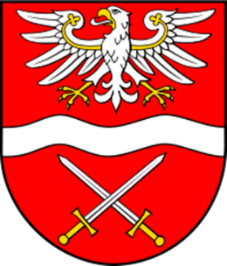 PROJEKT UMOWYWykonanie i dostawa tablic rejestracyjnych 
na potrzeby Starostwa Powiatowego w Sochaczewie oraz odbiór 
i złomowanie wycofanych z użytku tablic rejestracyjnych 
w latach 2024 – 2025Dotyczy postępowania nr: IMZP.272.14.2023IMZP.272.14.2023 – Załącznik 4 do SWZUMOWA NR IMZP. 273…2023Zawarta w dniu…………………… 2023 roku, w Sochaczewie, pomiędzy Powiatem Sochaczewskim z siedzibą w Sochaczewie przy ulicy Marszałka Józefa Piłsudskiego 65 (NIP: 837 – 15 – 11 – 868), zwanym dalej „Zamawiającym”, reprezentowanym przez Zarząd Powiatu, w imieniu którego działają:…………………………………………………………………………………………….…………………………………………………………………………………………….przy kontrasygnacie Skarbnika Powiatu ……………………………………….a: ………………………………………………………………………………………………………………………………………………,Reprezentowany przez:………………………………………………………………………………………………………………………………………………………, zwaną / -ym dalej „Wykonawcą” wyłonionym w wyniku przeprowadzonego postępowania w trybie podstawowym nr IMZP.272.14.2023, zgodnie z art. 275 ust.1 ustawy z dnia 11 września 2019 roku Prawo zamówień publicznych (tj. Dz. U. 2023, poz. 1605 z późn. zm.) – zwaną dalej „ustawą Pzp” lub „Pzp”.§ 1Przedmiot umowyPrzedmiotem zamówienia (zwanym dalej także „przedmiotem umowy”) jest wykonanie i dostawa tablic rejestracyjnych na potrzeby Starostwa Powiatowego w Sochaczewie oraz odbiór 
i złomowanie wycofanych z użytku tablic rejestracyjnych w latach 2024 – 2025.W ramach realizacji umowy Wykonawca zobowiązuje się do wytwarzania i dostarczenia Zamawiającemu   37 730 tablic rejestracyjnych, zgodnie z załącznikiem nr 1 do umowy. Wielkość zamówienia wskazana w § 1 ust.2 oraz w załączniku nr 1 do umowy, jest wielkością szacunkową, dookreśloną przez Zamawiającego na podstawie szacunków za rok poprzedni oraz obowiązującego stanu prawnego. Wielkość zapotrzebowania na wykonanie i realizację oraz złomowanie może ulec zmianie, co nie będzie miało wpływu na zwiększenie cen jednostkowych zaoferowanych przez Wykonawcę w formularzu ofertowym. Zamawiający nie ponosi
odpowiedzialności z tytułu zmniejszenia ilości ze względu na mniejsze zapotrzebowanie.W ramach przedmiotowej umowy Wykonawcę obowiązywać będą wszelkie przepisy 
w przedmiotowym zakresie z uwzględnieniem ewentualnych zmian w przepisach jakie mogą nastąpić w trakcie trwania umowy. Wykonawca zobowiązany jest do każdorazowego dostarczenia tablic rejestracyjnych na swój koszt 
i ryzyko. Tablice należy dostarczać na adres:Starostwo Powiatowe w Sochaczewie – Wydział Komunikacji i Transportu, 
ul. M. J. Piłsudskiego 65, 96 – 500 Sochaczew.Wykonawca zobowiązany jest do dostarczania tablic rejestracyjnych każdorazowo, na podstawie zamówienia przesłanego przez Zamawiającego, w formie dookreślonej w treści umowy. Zamówienie każdorazowo określać będzie miejsce dostawy oraz ilość i rodzaj zamawianych tablic rejestracyjnych objętych zamówieniem. Wykonawca będzie dostarczał tablice w terminie:bieżące dostawy do 2000 sztuk, będą się odbywać w terminie do 7 dni od dnia złożenia zamówienia,tablice indywidualne, dodatkowe oraz wtórniki tablic rejestracyjnych (do 50 sztuk) dostarczane będą w ciągu … … dni roboczych  od dnia złożenia zamówienia przez Zamawiającego.Tablice rejestracyjne będą dostarczane w trwałych i czytelnie opisanych numerami serii opakowaniach zbiorczych po 20 – 50 sztuk, a każda sztuka/komplet tablic rejestracyjnych oddzielony od siebie przekładką- folia.Zamawiający zobowiązuje się do przesyłania Wykonawcy zamówień w formie elektronicznej na adres e- mail: ……………………………… W przypadku złożenia przez Zamawiającego zamówienia, w którym umieszczono zapis niezgodny z treścią niniejszej umowy, Wykonawca zobowiązuje się do kontaktu z Zamawiającym w celu skorygowania błędnego zamówienia i wystawienia prawidłowego zamówienia bez omyłkowego zapisu.Wykonawca zobowiązuje się do sukcesywnego odbioru wycofanych z użycia tablic rejestracyjnych celem ich złomowania (likwidacji), jednak nie później niż w ciągu 7 dni licząc od dnia wysłania przez Zamawiającego powiadomienia o przygotowaniu partii tablic. Przekazanie tablic podlegających złomowaniu odbędzie się w oparciu o protokół sporządzany przez pracowników Wydziału Komunikacji i Transportu Starostwa Powiatowego w Sochaczewie. Odbiór dokonywany będzie z adresu:Starostwo Powiatowe w Sochaczewie – Wydział Komunikacji i Transportu, ul. M. J. Piłsudskiego 65, 96 – 500 Sochaczew. Odebrane tablice rejestracyjne Wykonawca zobowiązany jest zniszczyć w sposób uniemożliwiający ich użycie, zgodnie z obowiązującymi w tym zakresie przepisami, w tym z przepisami o odpadach.§ 2Uprawnienia WykonawcyWykonawca oświadcza, że jest wpisany do rejestru przedsiębiorców produkujących tablice rejestracyjne (posiada zezwolenie Wojewody na działalność gospodarczą w zakresie produkcji tablic rejestracyjnych) oraz posiada certyfikat Instytutu Transportu Samochodowego (ITS) o numerach ..............................Do niniejszej umowy załączone zostają kopie ważnych certyfikatów zgodności tablic rejestracyjnych lub materiałów służących do ich produkcji, wraz z warunkami technicznymi. W przypadku wygaśnięcia ważności certyfikatów zgodności, o których mowa w ust.3, Wykonawca zobowiązany jest dostarczyć Zamawiającemu, kopie nowych ważnych certyfikatów, najpóźniej na dwa dni przed utratą terminu ważności wcześniejszych certyfikatów. § 3WynagrodzenieZa wykonanie przedmiotu umowy, strony ustalają wynagrodzenie w wysokości: ……………………………………………………… złotych netto(słownie: ……………………………………………………………) złotych netto. Wynagrodzenie zostanie powiększone o należny podatek od towarów i usług (VAT) w stawce obowiązującej w chwili wystawienia faktury. Zmiana wynagrodzenia Wykonawcy w tym zakresie nie stanowi zmiany Umowy.  Na dzień zawarcia umowy, po uwzględnianiu aktualnie obowiązującej stawki VAT ……. %, wynagrodzenie brutto wynosi ……………………………………………………… złotych brutto(słownie: ……………………………………………………………………) złotych brutto. Wynagrodzenie, o którym mowa w ust. 1 niniejszego paragrafu obejmuje wszelkie koszty niezbędne do zrealizowania przedmiotu umowy.Niedoszacowanie, pominięcie oraz brak rozpoznania zakresu przedmiotu umowy nie może być podstawą do żądania zmiany wynagrodzenia określonego w ust. 1 niniejszego paragrafu.§ 4Rozliczenie i realizacja umowyStrony przewidują rozliczenie wynagrodzenia Wykonawcy na podstawie faktur częściowych wystawianych przez Wykonawcę po każdorazowym zrealizowaniu zamówienia. Zamawiającemu przysługuje prawo potrącania z należnego wynagrodzenia Wykonawcy kar umownych wskazanych w przedmiotowej umowie.Płatność z tytułu zrealizowanego zlecenia przedmiotu umowy dokonywana będzie przelewem 
na konto wskazane na piśmie przez Wykonawcę w terminie 30 dni od dnia otrzymania przez Zamawiającego prawidłowo wystawionej faktury. Faktury wystawiane będą każdorazowo na podstawie protokołu odbioru, do którego nie będą zgłaszane zastrzeżenia. Na dzień zawarcia umowy jest to rachunek nr ………………………………………………………….Wykonawca wskazuje w fakturze: jako nabywcę: Powiat Sochaczewski z siedzibą: ul. Marszałka Józefa Piłsudskiego 65, 
96 – 500 Sochaczew, NIP 837 15 11 868, jako odbiorcę (płatnika) faktury: Starostwo Powiatowe w Sochaczewie, ul. Marszałka Józefa Piłsudskiego 65, 96 – 500 Sochaczew,Realizacja umowy odbywać się będzie na podstawie zamówień, o których mowa w § 1 umowy oraz cen jednostkowych podanych w formularzu ofertowym.  Ceny jednostkowe podane w formularzu ofertowym są niezmienne w okresie obowiązywania umowy.W przypadku stwierdzenia przez Zamawiającego wad jakościowych lub braków ilościowych w dostarczonych przez Wykonawcę tablicach rejestracyjnych, usunięcie braku ilościowego lub wymiana towaru wadliwego na towar wolny od wad, następuje na koszt i ryzyko Wykonawcy w terminie 3 dni od daty stwierdzenia wad lub braków lub zwrotu tablic przez Zamawiającego wraz z protokołem zawierającym numery kwestionowanych tablic i opis wady lub braku.Każdorazowo, za datę odbioru przedmiotu umowy przyjmuje się datę podpisania protokołu odbioru przez Zamawiającego bez zastrzeżeń.Wykonawca nie ponosi odpowiedzialności za wady wynikające z zamówienia błędnie sporządzonego przez Zamawiającego.§ 5 Obowiązki Wykonawcy w zakresie zgłaszania umów z podwykonawcamiWykonawca może powierzyć podwykonawcom realizację produkcji i dostawy w zakresie wskazanym w złożonej przez siebie ofercie w postępowaniu, o którym mowa powyżej.Przez podwykonawcę lub dalszego podwykonawcę rozumie się każdy podmiot, któremu Wykonawca, podwykonawca lub dalszy podwykonawca powierzył część zamówienia publicznego objętego niniejszą umową, w zakresie usług oraz dostaw. Przez umowę o podwykonawstwo rozumie się umowę w formie pisemnej, odpłatną, której przedmiotem są usługi lub dostawy, stanowiące część zamówienia publicznego, zawartą pomiędzy Wykonawcą a podwykonawcą, a także pomiędzy podwykonawcą oraz dalszym podwykonawcą.Wykonawca zamierzający powierzyć podwykonawcom realizację dostaw lub usług, powinien zgłosić Zamawiającemu ten fakt w terminie co najmniej 14 dni przed rozpoczęciem dostaw lub usług przez podwykonawcę. W przypadku zamiaru powierzenia realizacji dostaw lub usług dalszym podwykonawcom, obowiązek ich zgłoszenia spoczywa na Wykonawcy na zasadach określonych dla zgłoszenia podwykonawcy.Wykonawca, podwykonawca lub dalszy podwykonawca zamówienia na dostawy lub usługi przedkłada Zamawiającemu poświadczoną za zgodność z oryginałem kopię zawartej umowy 
o podwykonawstwo, w terminie 7 dni od dnia jej zawarcia.Zamawiający może, zgłosić w formie pisemnej pod rygorem nieważności:zastrzeżenia co do treści do projektu umowy o podwykonawstwo lub projektu jej zmiany, sprzeciw do zawartej umowy o podwykonawstwo w terminie 7 dni. Zapłata wynagrodzenia na rzecz podwykonawcy może nastąpić wyłącznie na zasadnych określonych w Pzp. Zamawiający zastrzega sobie możliwość żądania od Wykonawcy natychmiastowego usunięcia podwykonawcy, wobec którego nie zostały zastosowane zapisy niniejszego paragrafu i ustawy Pzp. W przypadku usunięcia podwykonawcy wszelkie koszty z tym związane ponosi Wykonawca.Nieprzedłożenie Zamawiającemu poświadczonych za zgodność z oryginałem kopii zawartych umów o podwykonawstwo w terminie 7 dni od dnia ich zawarcia zwalnia Zamawiającego 
z solidarnej odpowiedzialności za brak zapłaty wynagrodzenia należnego podwykonawcom lub dalszym podwykonawcom.§ 6Termin realizacji przedmiotu umowyTerminem rozpoczęcia realizacji przedmiotu umowy przypada na dzień ………………...Terminem zakończenia przedmiotu umowy nastąpi do dnia 31.12.2025 roku.§ 7Gwarancja Wykonawca ponosi odpowiedzialność z tytułu gwarancji na dostarczone tablice rejestracyjne przez okres …. lat liczony od dnia dostawy tablic Zamawiającemu.Wykonawca sporządzi i przekaże Zamawiającemu dokument gwarancyjny obejmujący tablice rejestracyjne w ramach kolejnych dostaw.§ 8Dane kontaktowe Osobami do bieżących kontaktów pomiędzy Stronami są:Ze strony Zamawiającego:Monika Ertmanowicz, 		tel.: 46-864-18-91, e-mail: rejestracja@powiatsochaczew.pl,Aneta Wlazło, 			tel.:46-864-18-99, e-mail: rejestracja@powiatsochaczew.pl,Ze strony Wykonawcy:……………………………………, tel.: …………………, e-mail: ………………………,……………………………………, tel.: …………………, e-mail: ………………………,Zamawiający upoważnia Dyrektora Wydziału Komunikacji i Transportu Starostwa Powiatowego 
w Sochaczewie oraz osoby wskazane w Załączniku nr 4 do niniejszej umowy, do odbioru od Wykonawcy zamówionych tablic rejestracyjnych w punktach odbioru, o których mowa w § 1 ust.5 oraz wydania wycofanych z użytku tablic rejestracyjnych w celu ich złomowania z punktów odbioru, o których mowa w § 1 ust.11. Ewentualne zmiany upoważnionych osób nie wymagają zmiany umowy w formie aneksu.§ 9Odstąpienie od umowyZamawiający jest uprawniony do odstąpienia od umowy, bez wyznaczania dodatkowego terminu 
w szczególności, jeśli: wykonawca nie spełnia warunków, o których mowa w art. 75a ustawy z dnia 20 czerwca 1997 r. Prawo o ruchu drogowym tj. (tj. Dz. U. z 2023 r. poz. 1047 z późn. zm.);  utracą ważność dokumenty uprawniające Wykonawcę do przyjęcia i realizacji przedmiotowego zamówienia, a Wykonawca nie przedłoży uaktualnionych dokumentów;zostanie ogłoszona upadłość lub likwidacja Wykonawcy, bądź Wykonawca zaprzestanie prowadzenia działalności gospodarczej w zakresie przedmiotu zamówienia; Wykonawca nie wykonuje przedmiotu umowy lub nienależycie wykonuje którykolwiek z postanowień umowy, w tym: Wykonawca nie rozpoczął realizacji umowy bez uzasadnionych przyczyn albo przerwał jej realizację na okres dłuższy niż 7 dni i nie kontynuuje jej realizacji pomimo wezwania i nie kontynuuje dostaw pomimo wezwania Zamawiającego złożonego na piśmie; co najmniej dwukrotnie Wykonawca nieterminowo realizował dostawę przedmiotu umowy, gdy zwłoka każdorazowo wynosiła powyżej 7 dni; Wykonawca nie usunął stwierdzonych i zgłoszonych przez Zamawiającego wad przedmiotu umowy lub jego części w terminie 3 dni licząc od dnia zgłoszenia albo nie dotrzymał co najmniej dwukrotnie terminu wyznaczonego na usunięcie wad.Odstąpienie od umowy może nastąpić w terminie 14 dni od daty powzięcia przez Zamawiającego informacji o zaistnieniu przyczyny uzasadniającej zgodnie z ust. 1 powyżej w formie oświadczenia złożonego Wykonawcy na piśmie pod rygorem nieważności.W razie zaistnienia istotnej zmiany okoliczności powodującej, że wykonanie umowy nie leży w interesie publicznym, czego nie można było przewidzieć w chwili zawarcia umowy, zamawiający może odstąpić od umowy w terminie 30 dni od dnia powzięcia wiadomości o tych okolicznościach.W przypadku odstąpienia od umowy przed jej zrealizowaniem w całości, Wykonawca może żądać jedynie wynagrodzenia należnego mu z tytułu części przedmiotu umowy wykonanego i odebranego bez zastrzeżeń przez Zamawiającego do dnia doręczenia mu oświadczenia Zamawiającego 
o odstąpieniu od umowy.Wykonawca jest uprawniony do odstąpienia od umowy, bez wyznaczania dodatkowego terminu 
w przypadku niezachowania przez Zamawiającego istotnych postanowień umowy, w szczególności 
w przypadku nieterminowej zapłaty należności za wykonaną usługę, przekraczającej 14 dni 
od wyznaczonego terminu zapłaty.  § 10Kary umowneStrony wspólnie ustalają, że w przypadku niewykonania lub nienależytego wykonania przedmiotu umowy, obowiązywać będą kary umowne.Wykonawca zostanie obciążony karami umownymi wspomnianymi w § 10 ust. 1 w następujących przypadkach:w wysokości 10% wartości dostaw, o której mowa w §3 ust. 2, - za wypowiedzenie umowy z winy Wykonawcy,w wysokości 2 % wartości bieżącego zamówienia za każdy dzień opóźnienia- w przypadku niedostarczenia przedmiotu zamówienia w terminie wskazanym w przedmiotowej umowie,w wysokości 500 zł za każdy dzień roboczy opóźnienia- w przypadku niedostarczenia przedmiotu zamówienia w wyznaczonym,w wysokości 0,5% wartości netto bieżącego zamówienia za każdy dzień opóźnienia- w przypadku nie usunięcia wad jakościowych lub braków ilościowych, w wyznaczonym terminie. Zamawiający zastrzega sobie prawo dochodzenia odszkodowania uzupełniającego do wysokości rzeczywiście poniesionej szkody na zasadach ogólnych, w przypadku, gdy szkoda poniesiona przez Zamawiającego, będzie przewyższała wysokość zastrzeżonej kary umownej. Zamawiający zastrzega sobie możliwość potrącania naliczonych kar umownych z bieżących faktur składanych przez Wykonawcę.§ 11Zmiana umowyW zakresie zmiany treści umowy zastosowanie mają przepisy ujęte w art. 455 ustawy Pzp oraz okoliczności wskazanych w niniejszej umowie.Zmiana postanowień zawartej umowy może nastąpić za zgodą obu stron wyrażoną na piśmie, 
w formie aneksu do umowy, pod rygorem nieważności. Aneks do umowy nie jest wymagany przy zmianach dotyczących: zmiany danych teleadresowych, zmiany osób wskazanych do kontaktów między stronami umowy, zmiany danych związanych z obsługą administracyjno – organizacyjną umowy (np. zmiana rachunku bankowego),zmiana personelu wykonawcy wskazanego w ofercie do realizacji przedmiotu w przypadku pisemnego wyrażenia zgody przez Zamawiającego.Jeżeli siła wyższa uniemożliwia lub uniemożliwi jednej ze Stron wywiązanie 
się z jakiegokolwiek zobowiązania objętego umową, Strona ta zobowiązana jest niezwłocznie, nie później jednak niż w terminie dwóch dni od wystąpienia siły wyższej, zawiadomić drugą Stronę na piśmie o wydarzeniu lub okolicznościach stanowiących siłę wyższą wymieniając przy tym zobowiązania, z których nie może lub nie będzie mogła się wywiązać oraz wskazując przewidywany okres, w którym nie będzie możliwe wykonywanie Umowy. Powinna także dążyć 
do kontynuowania realizacji swoich zobowiązań w rozsądnym zakresie oraz podjąć działania niezbędne do zminimalizowania skutków działania siły wyższej oraz czasu jej trwania.Użyte w Umowie określenie „siła wyższa” oznacza zewnętrzne zdarzenie nagłe, nieprzewidywalne i niezależne od woli Stron, które wystąpiło po zawarciu Umowy, uniemożliwiające wykonanie Umowy w całości lub w części, na stałe lub na pewien czas, któremu nie można zapobiec ani przeciwdziałać przy zachowaniu należytej staranności Stron§ 12WierzytelnościWykonawca nie może przenieść wierzytelności wynikających z niniejszej umowy na osobę trzecią bez uprzedniej zgody Zamawiającego, wyrażonej w formie pisemnej pod rygorem nieważności.§ 13 Waloryzacja Zamawiający dopuszcza możliwość jednorazowej zmiany wysokości wynagrodzenia (waloryzacja) w przypadku zmiany ceny materiałów lub kosztów związanych z wykonaniem przedmiotu umowy. Waloryzacji podlega pozostała do zapłaty część wynagrodzenia. Waloryzacja nastąpi:według wskaźnika cen towarów i usług konsumpcyjnych ogółem ogłaszanego 
w komunikacie Prezesa Głównego Urzędu Statystycznego. Wysokość zmiany wynagrodzenia netto będzie nie wyższa niż ten wskaźnik za poprzedni kwartał opublikowany przez Prezesa GUS,jeżeli spełnione zostaną łącznie następujące warunki:Wykonawca złoży uzasadniony wniosek, do którego dołączy dokumenty wykazujące zmianę wskaźnika oraz dokumenty wykazujące zmianę cen materiałów lub kosztów związanych z wykonaniem przedmiotu umowy,od dnia rozpoczęcia prac do dnia złożenia wniosku upłynie co najmniej 6 miesięcy,wskaźnik zmieni się o co najmniej 3%.z pierwszym dniem miesiąca następującego po miesiącu, w którym Wykonawca złożył wniosek o waloryzację,tylko w formie przewidzianej dla zmiany umowy.W terminie 14 dni od daty zawarcia aneksu do umowy w zakresie waloryzacji wynagrodzenia Wykonawca zobowiązany jest do zawarcia z podwykonawcą aneksu do umowy w zakresie analogicznej waloryzacji wynagrodzenia przysługującego podwykonawcy.§ 14DoręczeniaWszelkie pisma zawierające oświadczenia woli dotyczące realizacji umowy, w szczególności: jej wypowiedzenia, odstąpienia, zmiany, będą doręczane: Zamawiającemu na adres: Starostwo Powiatowe w Sochaczewie, ul. Marszałka Józefa Piłsudskiego 65, 96 – 500 Sochaczew, Wykonawcy na adres: ................................................................... Strony są zobowiązane do wzajemnego powiadomienia o każdej zmianie adresu. Powiadomienie winno być pod rygorem nieważności dokonane w formie pisemnej lub elektronicznej na adresy 
e-mail wskazane w dokumentacji.Zaniechanie obowiązku, o którym mowa w § 13 ust. 2 powoduje, że pismo wysłane na adres wskazany w § 13 ust. 1 uznaje się za doręczone. W przypadku nieodebrania korespondencji pocztowej nadanej na adresy wskazane do korespondencji z jakiejkolwiek przyczyny, pismo uznaje się za doręczone z chwilą upływu 7 dni kalendarzowych od drugiego awizo pocztowego. W przypadku uznania pisma za doręczone w trybie przewidzianymi w § 13 ust.3 lub 4 strona może ponownie wysłać pismo na adres e-mail, wskazany przez Stronę, co nie zmienia ustalonej w trybie w § 13 ust. 4 daty doręczenia.Wiadomość elektroniczna, o której mowa w § 13 ust.5 wywiera skutki prawne związane ze złożeniem oświadczenia woli lub wiedzy, jeżeli zawiera wskazanie osoby wysyłającej i jej stanowisko lub funkcję.Informacje związane z realizacją umowy mogą być, w zakresie dopuszczalnym przez przepisy prawa, wpisywane do dziennika budowy, co jest równoznaczne z przekazaniem ich Wykonawcy. § 15Zapisy końcoweW przypadku nieważności któregokolwiek z zapisów umowy, obowiązuje ona w pozostałym zakresie. W takim przypadku strony umowy zastąpią nieważne postanowienie innym, niepodważalnym prawnie postanowieniem, które możliwie najwierniej oddaje zamierzony cel gospodarczy nieważnego postanowienia. Sądem właściwym dla rozstrzygania sporów wynikłych na tle wykonywania niniejszej umowy jest sąd właściwy miejscowo dla Zmawiającego.Umowę sporządzono w czterech jednobrzmiących egzemplarzach – trzy egzemplarze dla Zamawiającego i jeden egzemplarz dla Wykonawcy.Załącznikami do umowy są:Wykaz tablic-opis przedmiotu zamówienia-załącznik nr 1,Oferta wykonawcy wraz z załącznikami – załącznik nr 2,Kopie ważnych certyfikatów zgodności tablic rejestracyjnych lub materiałów służących do ich produkcji, wraz z warunkami technicznymi- Załącznik nr 3,Wykaz pracowników Starostwa Powiatowego w Sochaczewie upoważnionych do odbioru zamówionych tablic rejestracyjnych i wydawania wycofanych z użytku tablic rejestracyjnych- Załącznik nr 4,Certyfikat Instytutu Transportu Samochodowego (ITS) - Załącznik nr 5,W sprawach nieuregulowanych niniejszą umową mają zastosowanie odpowiednie przepisy kodeksu cywilnego z odrębnościami wnikającymi z innych przepisów, w szczególności 
z ustawy Prawo zamówień publicznych i ustawy Prawo budowlane ZamawiającyWykonawca___________________________________________________________________________Kontrasygnata_________________________